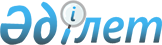 Талас аудандық мәслихатының 2022 жылғы 26 желтоқсандағы № 37-3 "2023 – 2025 жылдарға арналған аудандық бюджет туралы" шешіміне өзгерістер енгізу туралыЖамбыл облысы Талас ауданы мәслихатының 2023 жылғы 14 тамыздағы № 6-2 шешімі
      Талас аудандық мәслихаты ШЕШТІ:
      1. "2023-2025 жылдарға арналған аудандық бюджет туралы" Талас аудандық мәслихатының 2022 жылғы 26 желтоқсандағы № 37 – 3 шешіміне (Нормативтік құқықтық актілерді мемлекеттік тіркеу тізілімінде №176174 болып тіркелген) келесідей өзгерістер енгізілсін:
      1-тармақ жаңа редакцияда жазылсын:
      "1. 2023 – 2025 жылдарға арналған аудандық бюджет тиісінше осы шешімнің 1, 2, 3 – қосымшаларға сәйкес, оның ішінде 2023 жылға келесідей көлемде бекітілсін:
      1) кірістер – 11 657 245 мың теңге, оның ішінде:
      салықтық түсімдер – 2 047 103 мың теңге;
      салықтық емес түсімдер – 34 170 мың теңге;
      негізгі капиталды сатудан түсетін түсімдер – 9 400 мың теңге;
      трансферттер түсiмі – 9 566 572 мың теңге;
      2) шығындар – 11 916 439 мың теңге;
      3) таза бюджеттік кредиттеу – 18 702 мың теңге, оның ішінде:
      бюджеттік кредиттер – 51 750 мың теңге;
      бюджеттік кредиттерді өтеу – 33 048 мың теңге;
      4) қаржы активтерiмен операциялар бойынша сальдо – 0 мың теңге, оның ішінде:
      қаржы активтерiн сатып алу – 0 мың теңге;
      мемлекеттiң қаржы активтерiн сатудан түсетiн түсiмдер – 0 мың теңге;
      5) бюджет тапшылығы (профициті) – - 277 896 мың теңге;
      6) бюджет тапшылығын қаржыландыру (профицитін пайдалану) – 277 896 мың теңге, оның ішінде:
      қарыздар түсімі – 51 750 мың теңге;
      қарыздарды өтеу – 33 048 мың теңге;
      бюджет қаражатының пайдаланылатын бос қалдықтары – 259 194 мың теңге".
      Көрсетілген шешімнің 1 қосымшасы осы шешімнің қосымшасына сәйкес жаңа редакцияда жазылсын.
      2. Осы шешім 2023 жылдың 1 қаңтарынан бастап күшіне енеді. 2023 жылға арналған аудан бюджеті
					© 2012. Қазақстан Республикасы Әділет министрлігінің «Қазақстан Республикасының Заңнама және құқықтық ақпарат институты» ШЖҚ РМК
				
      Мәслихат төрағасы 

К. Садубаев
Талас аудандық мәслихатының 
2023 жылғы 14 тамыздағы
№ 6-2 шешіміне 1 қосымшаТалас аудандық мәслихатының 
2022 жылғы 26 желтоқсандағы
№ 37-3- шешіміне 1 қосымша
Санаты
Санаты
Сомасы, мың теңге
Сыныбы
Сыныбы
Сыныбы
Сыныбы
Сыныбы
Сомасы, мың теңге
Ішкі сыныбы
Ішкі сыныбы
Ішкі сыныбы
Ішкі сыныбы
Сомасы, мың теңге
Атауы
Атауы
1.КІРІСТЕР
1.КІРІСТЕР
11 657 245
1
Салықтық түсімдер
Салықтық түсімдер
2 047 103
01
Табыс салығы
Табыс салығы
831 200
1
1
Корпоративтік табыс салығы
Корпоративтік табыс салығы
24 100
2
2
Жеке табыс салығы
Жеке табыс салығы
807 100
03
Әлеуметтiк салық
Әлеуметтiк салық
561 686
1
1
Әлеуметтік салық
Әлеуметтік салық
561 686
04
Меншiкке салынатын салықтар
Меншiкке салынатын салықтар
584 562
1
1
Мүлiкке салынатын салықтар
Мүлiкке салынатын салықтар
584 554
5
5
Бірыңғай жер салығы
Бірыңғай жер салығы
08
05
Тауарларға, жұмыстарға және қызметтерге салынатын iшкi салықтар
Тауарларға, жұмыстарға және қызметтерге салынатын iшкi салықтар
41 455
2
2
Акциздер
Акциздер
2 305
3
3
Табиғи және басқа да ресурстарды пайдаланғаны үшiн түсетiн түсiмдер
Табиғи және басқа да ресурстарды пайдаланғаны үшiн түсетiн түсiмдер
28 700
4
4
Кәсiпкерлiк және кәсiби қызметтi жүргiзгенi үшiн алынатын алымдар
Кәсiпкерлiк және кәсiби қызметтi жүргiзгенi үшiн алынатын алымдар
10 450
08
Заңдық маңызы бар-әрекеттерді жасағаны және (немесе) оған уәкілеттігі бар мемлекеттік органдар немесе лауазымды адамдар құжаттар бергені үшін алынатын міндетті төлемдер
Заңдық маңызы бар-әрекеттерді жасағаны және (немесе) оған уәкілеттігі бар мемлекеттік органдар немесе лауазымды адамдар құжаттар бергені үшін алынатын міндетті төлемдер
28 200
1
1
Мемлекеттік баж
Мемлекеттік баж
28 200
2
Салықтық емес түсiмдер
Салықтық емес түсiмдер
34 170
01
Мемлекеттік меншіктен түсетін кірістер
Мемлекеттік меншіктен түсетін кірістер
11 070
1
1
Мемлекеттік кәсіпорындардың таза кірісі бөлігінің түсімдері
Мемлекеттік кәсіпорындардың таза кірісі бөлігінің түсімдері
60
5
5
Мемлекет меншігіндегі мүлікті жалға беруден түсетін кірістер
Мемлекет меншігіндегі мүлікті жалға беруден түсетін кірістер
11 010
04
Мемлекеттік бюджеттен қаржыландырылатын, сондай-ақ Қазақстан Республикасы Ұлттық Банкінің бюджетінен (шығыстар сметасынан) ұсталатын және қаржыландырылатын мемлекеттік мекемелер салатын айыппұлдар, өсімпұлдар, санкциялар, өндіріп алулар
Мемлекеттік бюджеттен қаржыландырылатын, сондай-ақ Қазақстан Республикасы Ұлттық Банкінің бюджетінен (шығыстар сметасынан) ұсталатын және қаржыландырылатын мемлекеттік мекемелер салатын айыппұлдар, өсімпұлдар, санкциялар, өндіріп алулар
3 100
Мұнай секторы ұйымдарынан түсетін түсімдерді қоспағанда, мемлекеттік бюджеттен қаржыландырылатын, сондай-ақ Қазақстан Республикасы Ұлттық Банкінің бюджетінен (шығыстар сметасынан) ұсталатын және қаржыландырылатын мемлекеттік мекемелер салатын айыппұлдар, өсімпұлдар, санкциялар, өндіріп алулар
Мұнай секторы ұйымдарынан түсетін түсімдерді қоспағанда, мемлекеттік бюджеттен қаржыландырылатын, сондай-ақ Қазақстан Республикасы Ұлттық Банкінің бюджетінен (шығыстар сметасынан) ұсталатын және қаржыландырылатын мемлекеттік мекемелер салатын айыппұлдар, өсімпұлдар, санкциялар, өндіріп алулар
3 100
06
Басқа да салықтық емес түсiмдер
Басқа да салықтық емес түсiмдер
20 000
1
1
Басқа да салықтық емес түсiмдер
Басқа да салықтық емес түсiмдер
20 000
3
Негізгі капиталды сатудан түсетін түсімдер
Негізгі капиталды сатудан түсетін түсімдер
9 400
03
Жердi және материалдық емес активтердi сату
Жердi және материалдық емес активтердi сату
9 400
1
1
Жерді сату
Жерді сату
8 000
2
2
Материалдық емес активтерді сату 
Материалдық емес активтерді сату 
1 400
4
Трансферттердің түсімдері
Трансферттердің түсімдері
9 566 572
02
Мемлекеттiк басқарудың жоғары тұрған органдарынан түсетiн трансферттер
Мемлекеттiк басқарудың жоғары тұрған органдарынан түсетiн трансферттер
9 566 572
2
2
Облыстық бюджеттен түсетiн трансферттер
Облыстық бюджеттен түсетiн трансферттер
9 566 572
Функционалдық топ
Функционалдық топ
Функционалдық топ
Функционалдық топ
Функционалдық топ
Функционалдық топ
Сомасы, мың теңге
Функционалдық кіші топ
Функционалдық кіші топ
Функционалдық кіші топ
Функционалдық кіші топ
Функционалдық кіші топ
Сомасы, мың теңге
Бюджеттік бағдарламалардың әкімшісі
Бюджеттік бағдарламалардың әкімшісі
Бюджеттік бағдарламалардың әкімшісі
Бюджеттік бағдарламалардың әкімшісі
Бюджеттік бағдарламалардың әкімшісі
Сомасы, мың теңге
Бюджеттік бағдарлама
Бюджеттік бағдарлама
Бюджеттік бағдарлама
Кіші бағдарлама
Атауы
1
2
3
2. Шығындар
11 916 439
01
Жалпы сипаттағы мемлекеттiк қызметтер
1 535 195
112
112
Аудан (облыстық маңызы бар қала) мәслихатының аппараты
52 297
001
001
Аудан (облыстық маңызы бар қала) мәслихатының қызметін қамтамасыз ету жөніндегі қызметтер
51 850
003
003
Мемлекеттік органның күрделі шығыстары
447
122
122
Аудан (облыстық маңызы бар қала) әкімінің аппараты
281 297
001
001
Аудан (облыстық маңызы бар қала) әкімінің қызметін қамтамасыз ету жөніндегі қызметтер
267 254
003
003
Мемлекеттік органның күрделі шығыстары
14 043
452
452
Ауданның (облыстық маңызы бар қаланың) қаржы бөлімі
727 526
001
001
Ауданның (облыстық маңызы бар қаланың) бюджетін орындау және коммуналдық меншігін басқару саласындағы мемлекеттік саясатты іске асыру жөніндегі қызметтер
38 625
003
003
Салық салу мақсатында мүлікті бағалауды жүргізу
1 463
010
010
Жекешелендіру, коммуналдық меншікті басқару, жекешелендіруден кейінгі қызмет және осыған байланысты дауларды реттеу 
950
018
018
Мемлекеттік органның күрделі шығыстары
1 135
113
113
Төменгі тұрған бюджеттерге берілетін нысаналы ағымдағы трансферттер
685 353
453
453
Ауданның (облыстық маңызы бар қаланың) экономика және бюджеттік жоспарлау бөлімі
39 272
001
001
Экономикалық саясатты, мемлекеттік жоспарлау жүйесін қалыптастыру және дамыту саласындағы мемлекеттік саясатты іске асыру жөніндегі қызметтер
38 097
004
004
Мемлекеттік органның күрделі шығыстары
1 175
458
458
Ауданның (облыстық маңызы бар қаланың) тұрғын үй-коммуналдық шаруашылығы, жолаушылар көлігі және автомобиль жолдары бөлімі
401 952
001
001
Жергілікті деңгейде тұрғын үй-коммуналдық шаруашылығы, жолаушылар көлігі және автомобиль жолдары саласындағы мемлекеттік саясатты іске асыру жөніндегі қызметтер
51 918
013
013
Мемлекеттік органның күрделі шығыстары
575
067
067
Ведомстволық бағыныстағы мемлекеттік мекемелерінің және ұйымдарының күрделі шығыстары
349 459
466
466
Ауданның (облыстық маңызы бар қаланың) сәулет, қала құрылысы және құрылыс бөлімі
1 000
040
040
Мемлекеттік органдардың объектілерін дамыту
1 000
493
493
Ауданның (облыстық маңызы бар қаланың) кәсіпкерлік, өнеркәсіп және туризм бөлімі
31 851
001
001
Жергілікті деңгейде кәсіпкерлікті, өнеркәсіпті және туризмді дамыту саласындағы мемлекеттік саясатты іске асыру жөніндегі қызметтер
31 725
003
003
Мемлекеттік органның күрделі шығыстары
126
02
Қорғаныс
45 615
122
122
Аудан (облыстық маңызы бар қала) әкімінің аппараты
18 928
005
005
Жалпыға бірдей әскери міндетті атқару шеңберіндегі іс-шаралар
18 928
122
122
Аудан (облыстық маңызы бар қала) әкімінің аппараты
26 687
006
006
Аудан (облыстық маңызы бар қала) ауқымындағы төтенше жағдайлардың алдын алу және оларды жою
26 687
03
Қоғамдық тәртіп, қауіпсіздік, құқықтық, сот, қылмыстық-атқару қызметі
8 000
458
458
Ауданның (облыстық маңызы бар қаланың) тұрғын үй-коммуналдық шаруашылығы, жолаушылар көлігі және автомобиль жолдары бөлімі
8 000
021
021
Елдi мекендерде жол қозғалысы қауiпсiздiгін қамтамасыз ету
8 000
06
Әлеуметтiк көмек және әлеуметтiк қамсыздандыру
1 128 372
451
451
Ауданның (облыстық маңызы бар қаланың) жұмыспен қамту және әлеуметтік бағдарламалар бөлімі
308 337
005
005
Мемлекеттік атаулы әлеуметтік көмек 
308 337
451
451
Ауданның (облыстық маңызы бар қаланың) жұмыспен қамту және әлеуметтік бағдарламалар бөлімі
636 543
002
002
Жұмыспен қамту бағдарламасы
290 938
004
004
Ауылдық жерлерде тұратын денсаулық сақтау, білім беру, әлеуметтік қамтамасыз ету, мәдениет, спорт және ветеринар мамандарына отын сатып алуға Қазақстан Республикасының заңнамасына сәйкес әлеуметтік көмек көрсету
25 875
006
006
Тұрғын үйге көмек көрсету
11 000
007
007
Жергілікті өкілетті органдардың шешімі бойынша мұқтаж азаматтардың жекелеген топтарына әлеуметтік көмек
117 500
010
010
Үйден тәрбиеленіп оқытылатын мүгедектігі бар балаларды материалдық қамтамасыз ету
4 033
014
014
Мұқтаж азаматтарға үйде әлеуметтiк көмек көрсету
71 498
017
017
Оңалтудың жеке бағдарламасына сәйкес мұқтаж мүгедектігі бар адамдарды протездік-ортопедиялық көмек, сурдотехникалық құралдар, тифлотехникалық құралдар, санаторий-курорттық емделу, мiндеттi гигиеналық құралдармен қамтамасыз ету, арнаулы жүрiп-тұру құралдары, жеке көмекшінің және есту бойынша мүгедектігі бар адамдарға қолмен көрсететiн тіл маманының қызметтері мен қамтамасыз ету
76 759
023
023
Жұмыспен қамту орталықтарының қызметін қамтамасыз ету
38 940
451
451
Ауданның (облыстық маңызы бар қаланың) жұмыспен қамту және әлеуметтік бағдарламалар бөлімі
183 492
001
001
Жергілікті деңгейде халық үшін әлеуметтік бағдарламаларды жұмыспен қамтуды қамтамасыз етуді іске асыру саласындағы мемлекеттік саясатты іске асыру жөніндегі қызметтер 
61 108
011
011
Жәрдемақыларды және басқа да әлеуметтік төлемдерді есептеу, төлеу мен жеткізу бойынша қызметтерге ақы төлеу
3 000
021
021
Мемлекеттік органның күрделі шығыстары 
1 495
050
050
Қазақстан Республикасында мүгедектігі бар адамдардың құқықтарын қамтамасыз етуге және өмір сүру сапасын жақсарту
107 656
067
067
Ведомстволық бағыныстағы мемлекеттік мекемелерінің және ұйымдарының күрделі шығыстары
1 843
113
113
Жергілікті бюджеттерден берілетін ағымдағы нысаналы трансферттер
8 390
07
Тұрғын үй-коммуналдық шаруашылық
3 918 657
458
458
Ауданның (облыстық маңызы бар қаланың) тұрғын үй-коммуналдық шаруашылығы, жолаушылар көлігі және автомобиль жолдары бөлімі
83 483
003
003
Мемлекеттік тұрғын үй қорын сақтауды ұйымдастыру
83 483
466
466
Ауданның (облыстық маңызы бар қаланың) сәулет, қала құрылысы және құрылыс бөлімі
2 477 655
003
003
Коммуналдық тұрғын үй қорының тұрғын үйін жобалау және (немесе) салу, реконструкциялау 
603 959
004
004
Инженерлік-коммуникациялық инфрақұрылымды жобалау, дамыту және (немесе) жайластыру
88 096
098
098
Коммуналдық тұрғын үй қорының тұрғын үйлерін сатып алу
1 785 600
479
479
Ауданның (облыстық маңызы бар қаланың) тұрғын үй инспекциясы бөлімі
22 425
001
001
Жергілікті деңгейде тұрғын үй қоры саласындағы мемлекеттік саясатты іске асыру жөніндегі қызметтер
21 425
005
005
Мемлекеттік органның күрделі шығыстары
1 000
458
458
Ауданның (облыстық маңызы бар қаланың) тұрғын үй-коммуналдық шаруашылығы, жолаушылар көлігі және автомобиль жолдары бөлімі
814 514
011
011
Шағын қалаларды жылумен жабдықтауды үздіксіз қамтамасыз ету
464 827
026
026
Ауданның (облыстық маңызы бар қаланың) коммуналдық меншігіндегі жылу жүйелерін қолдануды ұйымдастыру
38 023
028
028
Коммуналдық шаруашылығын дамыту
37 000
029
029
Сумен жабдықтау және су бұру жүйелерін дамыту
52 442
058
058
Елді мекендердегі сумен жабдықтау және су бұру жүйелерін дамыту
222 222
466
466
Ауданның (облыстық маңызы бар қаланың) сәулет, қала құрылысы және құрылыс бөлімі
45 725
005
005
Коммуналдық шаруашылығын дамыту
40 686
058
058
Елді мекендердегі сумен жабдықтау және су бұру жүйелерін дамыту
5 039
458
458
Ауданның (облыстық маңызы бар қаланың) тұрғын үй-коммуналдық шаруашылығы, жолаушылар көлігі және автомобиль жолдары бөлімі
474 855
015
015
Елдi мекендердегі көшелердi жарықтандыру
474 855
08
Мәдениет, спорт, туризм және ақпараттық кеңістiк
1 137 554
455
455
Ауданның (облыстық маңызы бар қаланың) мәдениет және тілдерді дамыту бөлімі
493 963
003
003
Мәдени-демалыс жұмысын қолдау
493 963
466
466
Ауданның (облыстық маңызы бар қаланың) сәулет, қала құрылысы және құрылыс бөлімі
50 000
011
011
Мәдениет объектілерін дамыту
50 000
465
465
Ауданның (облыстық маңызы бар қаланың) дене шынықтыру және спорт бөлімі 
181 649
001
001
Жергілікті деңгейде дене шынықтыру және спорт саласындағы мемлекеттік саясатты іске асыру жөніндегі қызметтер
24 635
005
005
Ұлттық және бұқаралық спорт түрлерін дамыту
130 661
006
006
Аудандық (облыстық маңызы бар қалалық) деңгейде спорттық жарыстар өткiзу
2 664
007
007
Әртүрлi спорт түрлерi бойынша аудан (облыстық маңызы бар қала) құрама командаларының мүшелерiн дайындау және олардың облыстық спорт жарыстарына қатысуы
13 000
032
032
Ведомстволық бағыныстағы мемлекеттік мекемелерінің және ұйымдарының күрделі шығыстары
10 689
466
466
Ауданның (облыстық маңызы бар қаланың) сәулет, қала құрылысы және құрылыс бөлімі
7 062
008
008
Cпорт объектілерін дамыту 
7 062
455
455
Ауданның (облыстық маңызы бар қаланың) мәдениет және тілдерді дамыту бөлімі
174 400
006
006
Аудандық (қалалық) кiтапханалардың жұмыс iстеуi
174 400
456
456
Ауданның (облыстық маңызы бар қаланың) ішкі саясат бөлімі
61 065
002
002
Мемлекеттік ақпараттық саясат жүргізу жөніндегі қызметтер
61 065
455
455
Ауданның (облыстық маңызы бар қаланың) мәдениет және тілдерді дамыту бөлімі
49 296
001
001
Жергілікті деңгейде тілдерді және мәдениетті дамыту саласындағы мемлекеттік саясатты іске асыру жөніндегі қызметтер
25 346
010
010
Мемлекеттік органның күрделі шығыстары
350
032
032
Ведомстволық бағыныстағы мемлекеттік мекемелерінің және ұйымдарының күрделі шығыстары
23 600
456
456
Ауданның (облыстық маңызы бар қаланың) ішкі саясат бөлімі
120 119
001
001
Жергілікті деңгейде ақпарат, мемлекеттілікті нығайту және азаматтардың әлеуметтік сенімділігін қалыптастыру саласында мемлекеттік саясатты іске асыру жөніндегі қызметтер
43 080
003
003
Жастар саясаты саласында іс-шараларды іске асыру
68 807
006
006
Мемлекеттік органның күрделі шығыстары
3 422
032
032
Ведомстволық бағыныстағы мемлекеттік мекемелерінің және ұйымдарының күрделі шығыстары
4 810
09
Отын-энергетика кешенi және жер қойнауын пайдалану
563 027
458
458
Ауданның (облыстық маңызы бар қаланың) тұрғын үй-коммуналдық шаруашылығы, жолаушылар көлігі және автомобиль жолдары бөлімі
563 027
036
036
Газ тасымалдау жүйесін дамыту 
563 027
10
Ауыл, су, орман, балық шаруашылығы, ерекше қорғалатын табиғи аумақтар, қоршаған ортаны және жануарлар дүниесін қорғау, жер қатынастары
170 266
462
462
Ауданның (облыстық маңызы бар қаланың) ауыл шаруашылығы бөлімі
58 785
001
001
Жергілікті деңгейде ауыл шаруашылығы саласындағы мемлекеттік саясатты іске асыру жөніндегі қызметтер
57 185
006
006
Мемлекеттік органның күрделі шығыстары
1 600
466
466
Ауданның (облыстық маңызы бар қаланың) сәулет, қала құрылысы және құрылыс бөлімі
54 000
010
010
Ауыл шаруашылығы объектілерін дамыту
54 000
463
463
Ауданның (облыстық маңызы бар қаланың) жер қатынастары бөлімі
33 931
001
001
Аудан (облыстық маңызы бар қала) аумағында жер қатынастарын реттеу саласындағы мемлекеттік саясатты іске асыру жөніндегі қызметтер
28 053
006
006
Аудандардың, облыстық маңызы бар, аудандық маңызы бар қалалардың, кенттердiң, ауылдардың, ауылдық округтердiң шекарасын белгiлеу кезiнде жүргiзiлетiн жерге орналастыру
5 478
007
007
Мемлекеттік органның күрделі шығыстары
400
453
453
Ауданның (облыстық маңызы бар қаланың) экономика және бюджеттік жоспарлау бөлімі
23 550
099
099
Мамандарға әлеуметтік қолдау көрсету жөніндегі шараларды іске асыру
23 550
11
Өнеркәсіп, сәулет, қала құрылысы және құрылыс қызметі
54 098
466
466
Ауданның (облыстық маңызы бар қаланың) сәулет, қала құрылысы және құрылыс бөлімі
54 098
001
001
Құрылыс, облыс қалаларының, аудандарының және елді мекендерінің сәулеттік бейнесін жақсарту саласындағы мемлекеттік саясатты іске асыру және ауданның (облыстық маңызы бар қаланың) аумағын оңтайла және тиімді қала құрылыстық игеруді қамтамасыз ету жөніндегі қызметтер 
52 629
013
013
Аудан аумағында қала құрылысын дамытудың кешенді схемаларын, аудандық (облыстық) маңызы бар қалалардың, кенттердің және өзге де ауылдық елді мекендердің бас жоспарларын әзірлеу
700
015
015
Мемлекеттік органның күрделі шығыстары 
769
12
Көлiк және коммуникация
944 808
458
458
Ауданның (облыстық маңызы бар қаланың) тұрғын үй-коммуналдық шаруашылығы, жолаушылар көлігі және автомобиль жолдары бөлімі
903 708
022
022
Көлік инфрақұрылымын дамыту
3 500
023
023
Автомобиль жолдарының жұмыс істеуін қамтамасыз ету
81 071
045
045
Аудандық маңызы бар автомобиль жолдарын және елді-мекендердің көшелерін күрделі және орташа жөндеу
449 812
051
051
Көлiк инфрақұрылымының басым жобаларын іске асыру
369 325
458
458
Ауданның (облыстық маңызы бар қаланың) тұрғын үй-коммуналдық шаруашылығы, жолаушылар көлігі және автомобиль жолдары бөлімі
41 100
037
037
Әлеуметтік маңызы бар қалалық (ауылдық), қала маңындағы және ауданішілік қатынастар бойынша жолаушылар тасымалдарын субсидиялау
41 100
13
Басқалар
1 323 884
458
458
Ауданның (облыстық маңызы бар қаланың) тұрғын үй-коммуналдық шаруашылығы, жолаушылар көлігі және автомобиль жолдары бөлімі
64 689
055
055
Кәсіпкерлікті дамытудың 2021-2025 жылдарға арналған ұлттық жобасы аясында өндірістік инфрақұрылымды дамыту
64 689
452
452
Ауданның (облыстық маңызы бар қаланың) қаржы бөлімі
36 413
012
012
Ауданның (облыстық маңызы бар қаланың) жергілікті атқарушы органының резерві 
36 413
Шұғыл шығындарға арналған ауданның (облыстық маңызы бар қаланың) жергілікті атқарушы органының резерві
36 413
458
458
Ауданның (облыстық маңызы бар қаланың) тұрғын үй-коммуналдық шаруашылығы, жолаушылар көлігі және автомобиль жолдары бөлімі
1 100 560
062
062
"Ауыл-Ел бесігі" жобасы шеңберінде ауылдық елді мекендердегі әлеуметтік және инженерлік инфрақұрылым бойынша іс-шараларды іске асыру
669 886
085
085
Шағын және моноқалаларда бюджеттік инвестициялық жобаларды іске асыру
430 674
466
466
Ауданның (облыстық маңызы бар қаланың) сәулет, қала құрылысы және құрылыс бөлімі
122 222
079
079
"Ауыл-Ел бесігі" жобасы шеңберінде ауылдық елді мекендердегі әлеуметтік және инженерлік инфрақұрылымдарды дамыту
122 222
14
Борышқа қызмет көрсету
34
452
452
Ауданның (облыстық маңызы бар қаланың) қаржы бөлімі
34
013
013
Жергілікті атқарушы органдардың облыстық бюджеттен қарыздар бойынша сыйақылар мен өзге де төлемдерді төлеу бойынша борышына қызмет көрсету
34
15
Трансферттер
1 086 929
452
452
Ауданның (облыстық маңызы бар қаланың) қаржы бөлімі
1 086 929
006
006
Нысаналы пайдаланылмаған (толық пайдаланылмаған) трансферттерді қайтару
401
024
024
Заңнаманы өзгертуге байланысты жоғары тұрған бюджеттің шығындарын өтеуге төменгі тұрған бюджеттен ағымдағы нысаналы трансферттер
480 717
038
038
Субвенциялар
579 579
054
054
Қазақстан Республикасының Ұлттық қорынан берілетін нысаналы трансферт есебінен республикалық бюджеттен бөлінген пайдаланылмаған (түгел пайдаланылмаған) нысаналы трансферттердің сомасын қайтару
26 232
3. Таза бюджеттік кредиттеу
18 702
Бюджеттік кредиттер
51 750
10
Ауыл, су, орман, балық шаруашылығы, ерекше қорғалатын табиғи аумақтар, қоршаған ортаны және жануарлар дүниесін қорғау, жер қатынастары
51 750
453
453
Ауданның (облыстық маңызы бар қаланың) экономика және бюджеттік жоспарлау бөлімі
51 750
006
006
Мамандарды әлеуметтік қолдау шараларын іске асыру үшін бюджеттік кредиттер
51 750
Санаты
Санаты
Санаты
Санаты
Санаты
Сомасы, мың теңге
Сыныбы
Сыныбы
Сыныбы
Сыныбы
Атауы
Ішкі сыныбы
Ішкі сыныбы
Ішкі сыныбы
1
1
1
1
1
2
3
5
Бюджеттік кредиттерді өтеу
33 048
01
01
Бюджеттік кредиттерді өтеу
33 048
1
1
Мемлекеттік бюджеттен берілген бюджеттік кредиттерді өтеу
33 048
Бюджеттік бағдарламалардың әкімшісі
Бюджеттік бағдарламалардың әкімшісі
Бюджеттік бағдарламалардың әкімшісі
Бюджеттік бағдарламалардың әкімшісі
Бюджеттік бағдарламалардың әкімшісі
Сомасы, мың теңге
Бағдарлама
Бағдарлама
Бағдарлама
Атауы
1
1
1
1
1
2
3
4. Қаржы активтерімен жасалатын операциялар бойынша сальдо
0
Қаржы активтерін сатып алу
0
Санаты
Санаты
Санаты
Санаты
Санаты
Сомасы, мың теңге
Сыныбы
Сыныбы
Сыныбы
Сыныбы
Атауы
Ішкі сыныбы
Ішкі сыныбы
Ішкі сыныбы
1
1
1
1
1
2
3
6
Мемлекеттің қаржы активтерін сатудан түсетін түсімдер
0
Бюджеттік бағдарламалардың әкімшісі
Бюджеттік бағдарламалардың әкімшісі
Бюджеттік бағдарламалардың әкімшісі
Бюджеттік бағдарламалардың әкімшісі
Бюджеттік бағдарламалардың әкімшісі
Сомасы, мың теңге
Бағдарлама
Бағдарлама
Бағдарлама
Атауы
1
1
1
1
1
2
3
5. Бюджет тапшылығы (профициті)
-277 896
6. Бюджет тапшылығын қаржыландыру (профицитін пайдалану)
277 896
Санаты
Санаты
Санаты
Санаты
Санаты
Сомасы, мың теңге
Сыныбы
Сыныбы
Сыныбы
Сыныбы
Атауы
Ішкі сыныбы
Ішкі сыныбы
Ішкі сыныбы
1
1
1
1
1
2
3
7
Қарыздар түсімі
51 750
01
01
Мемлекеттік ішкі қарыздар 
51 750
2
2
Қарыз алу келісім-шарттары
51 750
Бюджеттік бағдарламалардың әкімшісі
Бюджеттік бағдарламалардың әкімшісі
Бюджеттік бағдарламалардың әкімшісі
Бюджеттік бағдарламалардың әкімшісі
Бюджеттік бағдарламалардың әкімшісі
Сомасы, мың теңге
Бағдарлама
Бағдарлама
Бағдарлама
Атауы
1
1
1
1
1
2
3
16
Қарыздарды өтеу
33 048
452
452
Ауданның (облыстық маңызы бар қаланың) қаржы бөлімі
33 048
008
008
Жергілікті атқарушы органның жоғары тұрған бюджет алдындағы борышын өтеу
33 048
Санаты
Санаты
Санаты
Санаты
Санаты
Сомасы, мың теңге
Сыныбы
Сыныбы
Сыныбы
Сыныбы
Атауы
Ішкі сыныбы
Ішкі сыныбы
Ішкі сыныбы
1
1
1
1
1
2
3
8
Бюджет қаражаттарының пайдаланылатын қалдықтары
259 194